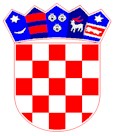 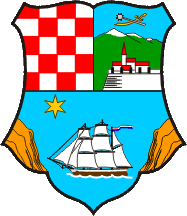 Klasa: UP/I-361-03/17-04/4URBROJ: 2170/1-03-02/3-20-4Crikvenica, 17. rujna 2020.Primorsko-goranska županija, Upravni odjel za prostorno uređenje, graditeljstvo i zaštitu okoliša, Ispostava u Crikvenici, na temelju odredbe članka 115. stavak 2. i članka 116. stavak 1. Zakona o gradnji (''Narodne novine“ broj: 153/13, 20/17), u postupku izdavanja rješenja o izmjeni i dopuni rješenja o uvjetima građenja po zahtjevu investitora Jure Miletića iz Novog Vinodolskog, Bočak 33,P O Z I V Ainvestitora, vlasnika nekretnine za koju se izdaje građevinska dozvola i nositelje drugih stvarnih prava na toj nekretnini te vlasnike i nositelje drugih stvarnih prava na nekretninama koje neposredno graniče s nekretninom za koju se izdaje rješenje o izmjeni i dopuni rješenja o uvjetima građenja za građenje garaže na k.č.br. 887/1, k.o. NOVI, da izvrše uvid u spis predmeta radi izjašnjenja.Uvid u spis predmeta može izvršiti osoba koja dokaže da ima svojstvo stranke osobno ili putem opunomoćenika u službenim prostorijama Upravnoga odjela za prostorno uređenje, graditeljstvo i zaštitu okoliša, Ispostava u Crikvenici, Ulica Kralja Tomislava 85 A, Crikvenica, soba br. 3, 19. listopada 2020. u 9 sati.Rješenje se može izdati iako se stranke ne odazovu pozivu.DOSTAVITI:Izlaganjem na oglasnoj ploči ovoga tijela u trajanju od 8 dana,Izlaganjem na građevnoj čestici,U spis.